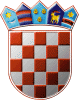 	REPUBLIKA HRVATSKA	ŽUPANIJSKO IZBORNO POVJERENSTVO	MEĐIMURSKE ŽUPANIJEKLASA: 012-02/24-01/12URBROJ: 2109-01-24-14ČAKOVEC, 25.04.2024.Na osnovi članka 32. i 33. Zakona o izboru članova u Europski parlament iz Republike Hrvatske ("Narodne novine", broj 92/10., 23/13. i 143/13.), Županijsko izborno povjerenstvo MEĐIMURSKE ŽUPANIJE, na sjednici održanoj 25.04.2024. godine, donijelo jeR J E Š E N J Eo određivanju biračkih mjestaNA PODRUČJU OPĆINE NEDELIŠĆENa području Općine NEDELIŠĆE određuju se biračka mjesta:                                                                                                    PREDSJEDNIK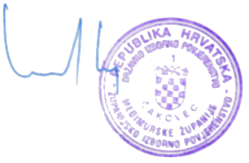                                                                                                  MILKO SAMBOLEK1. Biračko mjesto broj 1. ČREČAN, DRUŠTVENI DOM, ČREČAN 43na kojem će glasovati birači s prebivalištem u ČREČAN: ČREČAN2. Biračko mjesto broj 2. DUNJKOVEC, PODRUČNA ŠKOLA DUNJKOVEC, GLAVNA ULICA 51na kojem će glasovati birači s prebivalištem u DUNJKOVEC: GLAVNA ULICA, I.G.KOVAČIĆA, MATIJE GUPCA, MIRKA BUKOVCA, NIKOLE TESLE, NOVA ULICA, ULICA AUGUSTA ŠENOE, ULICA DR. LJUDEVITA GAJA, ULICA JOSIPA J. ŠTROSSMAYERA, ULICA ZRINSKIH3. Biračko mjesto broj 3. GORNJI HRAŠĆAN, DRUŠTVENI DOM, ČAKOVEČKA ULICA 46na kojem će glasovati birači s prebivalištem u GORNJI HRAŠĆAN: ČAKOVEČKA ULICA, ULICA BANA JOSIPA JELAČIĆA, ULICA BRAĆE RADIĆA, ULICA DR. IVANA NOVAKA, ULICA DR. VINKA ŽGANCA, ULICA IVANA GORANA KOVAČIĆA, ULICA JOSIPA BEDEKOVIĆA, ULICA KRALJA TOMISLAVA, ULICA MARTINA PUŠTEKA, ULICA NIKOLE TESLE, ULICA VLADIMIRA NAZORA, ULICA ZRINSKO-FRANKOPANSKA, VARAŽDINSKA ULICA4. Biračko mjesto broj 4. GORNJI KURŠANEC, DRUŠTVENI DOM, TRG MIRKA BLAZINARIĆA 3na kojem će glasovati birači s prebivalištem u GORNJI KURŠANEC: ČAKOVEČKA ULICA, DRAVSKA ULICA, FRANKOPANSKA ULICA, RADNIČKA ULICA, TRG MIRKA BLAZINARIĆA, ULICA BANA JELAČIĆA, ULICA MATIJE GUPCA, ULICA ZRINSKIH, USKA ULICA5. Biračko mjesto broj 5. MACINEC, SPORTSKI DOM MACINEC, ŠKOLSKA ULICA 2na kojem će glasovati birači s prebivalištem u MACINEC: BREŽNA ULICA, GLAVNA ULICA, KOLODVORSKA ULICA, NOVA ULICA, ŠKOLSKA ULICA, TRNAVSKA ULICA, ULICA DR. IVANA NOVAKA, ULICA DR. LJUDEVITA GAJA, ULICA MATIJE GUPCA, ULICA MIROSLAVA KRLEŽE, ULICA STJEPANA RADIĆA6. Biračko mjesto broj 6. NEDELIŠĆE, DOM UMIROVLJENIKA, MARŠALA TITA 23na kojem će glasovati birači s prebivalištem u NEDELIŠĆE: DRAVSKA ULICA, PRVOMAJSKA, RADNIČKA, ULICA GORČICA, ULICA IVANA GUNDULIĆA, ULICA IVANA MAŽURANIĆA, ULICA MARTINA VILJEVCA, ULICA RUĐERA BOŠKOVIĆA7. Biračko mjesto broj 7. NEDELIŠĆE, DJEČJI VRTIĆ ZVONČIĆ, USKA 16Bna kojem će glasovati birači s prebivalištem u NEDELIŠĆE: GROBLJANSKA, KARLOVIĆ VINKA, MARŠALA TITA, NOVA, NOVAKOVA, ULICA AUGUSTA ŠENOE, ULICA ĐURE ĐAKOVIĆA, ULICA GRADA VUKOVARA, ULICA PETRA PRERADOVIĆA, USKA8. Biračko mjesto broj 8. NEDELIŠĆE, DRUŠTVENE PROSTORIJE VATROGASNOG DOMA, ČAKOVEČKA 2na kojem će glasovati birači s prebivalištem u NEDELIŠĆE: ČAKOVEČKA, JOSIPA MARČECA, KALNIČKA ULICA, LIVADARSKA, ULICA JOSIPA ŠTOLCERA SLAVENSKOG, ULICA JURJA KRIŽANIĆA, ULICA ŽARKOVICE9. Biračko mjesto broj 9. NEDELIŠĆE, OSNOVNA ŠKOLA NEDELIŠĆE, TRG REPUBLIKE 9na kojem će glasovati birači s prebivalištem u NEDELIŠĆE: GOSPODARSKA ULICA, SAJMIŠTE, SPORTSKA ULICA, ŠTAMPARSKA, TRG REPUBLIKE, TRNAVSKA, ULICA BRAĆE RADIĆA, ULICA JOSIPA VRHOVSKOG, ULICA SLAVKA KOLARA, V.NAZORA, VRTNA10. Biračko mjesto broj 10. NEDELIŠĆE, PROSTORIJE OPĆINSKE UPRAVE OPĆINE NEDELIŠĆE- VIJEĆNICA, MARŠALA TITA 1na kojem će glasovati birači s prebivalištem u NEDELIŠĆE: ANTUNA MUTVARA, LJUDEVITA GAJA, MATIJE GUPCA, NOVO NASELJE, ULICA ANTUNA GUSTAVA MATOŠA, ULICA IVANE BRLIĆ-MAŽURANIĆ, ULICA MARIJE JURIĆ ZAGORKE, ULICA OGNJENA PRICE, ULICA RADE KONČARA, ULICA VINKA ŽGANCA, VARAŽDINSKA, ZAVRTJE11. Biračko mjesto broj 11. PRETETINEC, VATROGASNI  DOM, PRETETINEC 65na kojem će glasovati birači s prebivalištem u PRETETINEC: PRETETINEC12. Biračko mjesto broj 12. PUŠĆINE, SPORTSKI DOM PUŠĆINE, DRAVSKA ULICA 7na kojem će glasovati birači s prebivalištem u PUŠĆINE: ČAKOVEČKA ULICA, ULICA MATIJE GUPCA, ULICA NIKOLE TESLE13. Biračko mjesto broj 13. PUŠĆINE, PROSTORIJE VMO PUŠĆINE, ŠKOLSKA ULICA 23na kojem će glasovati birači s prebivalištem u PUŠĆINE: DRAVSKA ULICA, NOVA ULICA, OBRTNIČKA ULICA, ŠKOLSKA ULICA, ULICA DR. LJUDEVITA GAJA, ULICA JOSIPA SLAVENSKOG, ULICA PETRA ZRINSKOG, ULICA VLADIMIRA NAZORA, VOĆARSKA ULICA14. Biračko mjesto broj 14. SLAKOVEC, VATROGASNI DOM, SLAKOVEC 118na kojem će glasovati birači s prebivalištem u SLAKOVEC: SLAKOVEC15. Biračko mjesto broj 15. PARAG, DRUŠTVENE PROSTORIJE U KONTEJNERU, PARAGna kojem će glasovati birači s prebivalištem u PARAG: PARAG16. Biračko mjesto broj 16. TRNOVEC, DRUŠTVENI DOM - PROSTORIJE VMO TRNOVEC, TRNOVEC 45na kojem će glasovati birači s prebivalištem u TRNOVEC: TRNOVEC